Computer Graphics.Lab ManualPage 1Computer Graphics Lab.Syllabus from the universityImplementation of line generation using slope’s method, DDA and Bresenhem’s algorithms.Implementation of circle generation using Mid-point method and Bresenhem’s algorithm.Implementation of ellipse generation using Mid-point method.Implementation of polygon filling using Flood-fill, Boundary- fill and Scan-line algorithms.Implementation of 2D transformation: Translation, Scaling, Rotation, Mirror Reflection and Shearing (write a menu driven program).Implementation of Line Clipping using Cohen-Sutherland algorithm and Bisection Method.Implementation of Polygon Clipping using Sutherland- Hodgeman algorithm.Implementation of 3D geometric transformations: Translation, Scaling and rotation.Implementation of Curve generation using Interpolation methods.Implementation of Curve generation using B-spline and Bezier	curves.Implementation of any one of Back face removal algorithms such as Depth-Buffer algorithm, Painter’s algorithm, Warnock’s algorithm, Scan-line algorithm)Rational behind the coverageUser Interface -: Most application that runs on personal computer and workstations have user interfaces that rely on desktop window system to manage multiple simultaneous activities, and point and click facilities to allow user to selectmenu items and other things.Interactive plotting in business science and technology-: Computer graphics provide facilities to create 2D and 3D graphs of mathematical, Physical and Economical functions; histograms , bar and pie charts; task scheduling charts; inventory and production charts ; and the like.Office Automation and Electronics Publishing -: Office automation and electronic publishing can produce both traditional and printed (hardcopy) documents and electronic (softcopy) documents that contain text, tables, graphs and other form of drawn or scanned graphics.Computer Aided Design -: In computer Aided Design (CAD), interactive graphics is used to design Components and systems of mechanical, electrical , electromechanical, and electronic devices including structures such as buildings , automobile bodies , aero plane and ship hulls , very large scale integration chips, optical system, and telephone and computer networks.Simulation and animation for scientific visualization and entertainment -: Computer produced animated movies and displays of the time- varying behavior of real and simulated objects and become increasingly popular for scientific and engineering visualization.Art and Commerce -: Computer graphics is used to produce pictures that express a message and attract attention. Slide production for commercial, Scientific or educational presentation is another coast effective use of graphics.Process Control -: whereas flight simulators or arcade games let users interact with a simulation of a real or artificial world, many other application enable people to interact with some aspect of the real world itself.Cartography -: Computer graphics is used to produce both accurate and schematic representation of geographical and other natural phenomena from measuring data.Hardware and Software requirementa) Software requirement : Turbo C / C++List of ExperimentsStudy of basic graphics functions defined in“graphics.h “.Write a program to draw a Hut or other geometrical figures.Write a program to draw a line using Bresenhem’s Algo.Write a program to draw a line using DDA algorithm.Write a program to draw a line using Mid-Point algorithm.Write a program to draw a circle using mid-point algorithm.Write a program to draw an Ellipse using Mid-Point algorithm.Write a program to rotate a Circle around any arbitrary point or around the boundary of another circle.Write a menu driven program to rotate, scale and translate a line point, square, triangle about the origin.Write a program to perform line clipping.Write a program to implement reflection of a point, line.Write a program to perform shearing on a line.Write a program to implement polygon filling.Write a program to implement transformations in three dimensions.BASIC GRAPHICS FUNCTIONINITGRAPHInitializes the graphics system.DeclarationVoid far initgraph(int far *graphdriver)RemarksTo start the graphic system, you must first call initgraph.Initgraph initializes the graphic system by loading a graphics driver from disk (or validating a registered driver) then putting the system into graphics mode.Initgraph also resets all graphics settings (color, palette, current position, viewport, etc) to their defaults then resets graph.GETPIXEL, PUTPIXELGetpixel gets the color of a specified pixel.Putpixel places a pixel at a specified point.DeclerationUnsigned far getpixel(int x, int y)Void far putpixel(int x, int y, int color)RemarksGetpixel gets the color of the pixel located at (x,y);Putpixel plots a point in the color defined at (x, y).Return valueGetpixel returns the color of the given pixel.Putpixel does not return.CLOSE GRAPHShuts down the graphic system.DeclerationVoid far closegraph(void);RemarksClose graph deallocates all memory allocated by the graphic system.It then restores the screen to the mode it was in before you called initgraph.Return valueNone.ARC, CIRCLE, PIESLICEarc draws a circular arc.Circle draws a circlePieslice draws and fills a circular piesliceDeclarationVoid far arc(int x, int y, int stangle, int endangle, int radius);Void far circle(int x, int y, int radius);Void far pieslice(int x, int y, int stangle, int endangle, int radius);RemarksArc draws a circular arc in the current drawing colorCircle draws a circle in the current drawing colorPieslice draws a pieslice in the current drawing color, then fills it using the current fill pattern and fill color.ELLIPSE, FILL ELIPSE, SECTOREllipse draws an elliptical arc.Fill ellipse draws and fills ellipse.Sector draws and fills an elliptical pie slice.DeclarationVoid far ellipse(int x, int y, int stangle, int endangle, int xradius, int yradius)Void far fill ellipse(int x, int y, int xradius, int yradius)Void farsectoe(int x, int y, int stangle, int endangle, int xradius, int yradius)RemarksEllipse draws an elliptical arc in the current drawing color.Fill ellipse draws an elliptical arc in the current drawing color and than fills it with fill color and fill pattern.Sector draws an elliptical pie slice in the current drawing color and than fills it using the pattern and color defined by setfill style or setfill pattern.FLOODFILLFlood-fills a bounded region.DeclerationVoid far floodfill(int x, int y, int border)RemarksFloodfills an enclosed area on bitmap device.The area bounded by the color border is flooded with the current fill pattern and fill color.(x,y) is a “seed point”If the seed is within an enclosed area, the inside will be filled.If the seed is outside the enclosed area, the exterior will be filled.Use fillpoly instead of floodfill wherever possible so you can maintain code compatibility with future versions.Floodfill doesnot work with the IBM-8514 driver.Return valueIf an error occurs while flooding a region, graph result returns „1‟.GETCOLOR, SETCOLORGetcolor returns the current drawing color.Setcolor returns the current drawing color.DeclerationInt far getcolor(void);Void far setcolor(int color)RemarksGetcolor returns the current drawing color.Setcolor sets the current drawing color to color, which can range from 0 to getmaxcolor.To set a drawing color with setcolor , you can pass either the color number or the equivalent color name.LINE,LINEREL,LINETOLine draws a line between two specified pints.Onerel draws a line relative distance from current position(CP).Linrto draws a line from the current position (CP) to(x,y).DeclarationVoid far lineto(int x, int y)RemarksLine draws a line from (x1, y1) to (x2, y2) using the current color, line style and thickness. It does not update the current position (CP).Linerel draws a line from the CP to a point that is relative distance (dx, dy) from the CP, then advances the CP by (dx, dy).Lineto draws a line from the CP to (x, y), then moves the CP to (x,y).Return valueNoneRECTANGLEDraws a rectangle in graphics mode.DeclerationVoid far rectangle(int left, int top, int right, int bottom)RemarksIt draws a rectangle in the current line style, thickness and drawing color.(left, top) is the upper left corner of the rectangle, and (right, bottom) is its lower right corner.Return valueNone.BRESENHEM’S ALGORITHM FOR LINE DRAWING.Start.Declare variables x,y,x1,y1,x2,y2,p,dx,dy and also declare gdriver=DETECT,gmode.Initialize the graphic mode with the path location in TC folder.Input the two line end-points and store the left end-points in (x1,y1).Load (x1,y1) into the frame buffer; that is, plot the first point put x=x1,y=y1.Calculate dx=x2-x1 and dy=y2-y1,and obtain the initial value of decision parameter p as:p=(2dy-dx).Starting from first point (x,y) perform the following test:Repeat step 9 while(x<=x2).If p<0,next point is (x+1,y) and p=(p+2dy).Otherwise, the next point to plot is (x+1,y+1) and p=(p+2dy-2dx).Place pixels using putpixel at points (x,y) in specified colour.Close Graph.Stop.WAP TO DRAW A LINE USING MID POINT ALGORITHM OR BRESENHAM’S ALGORITHM.#include<stdio.h> #include<conio.h> #include<graphics.h> void main(){int x,y,x1,y1,x2,y2,p,dx,dy; int gdriver=DETECT,gmode;initgraph(&gdriver,&gmode,"C:\\tc\\BGI:"); printf("\nEnter the x-coordinate of the first point ::"); scanf("%d",&x1);printf("\nEnter the y-coordinate of the first point ::"); scanf("%d",&y1);printf("\nEnter the x-coordinate of the second point ::"); scanf("%d",&x2);printf("\nEnter the y-coordinate of the second point ::"); scanf("%d",&y2);x=x1; y=y1; dx=x2-x1; dy=y2-y1;putpixel(x,y,2);p=(2dy-dx); while(x<=x2){if(p<0){x=x+1;}else{}p=2*x-dx;x=x+1; y=y+1; p=p+2*dy;putpixel(x,y,7);}getch(); closegraph();}OUTPUT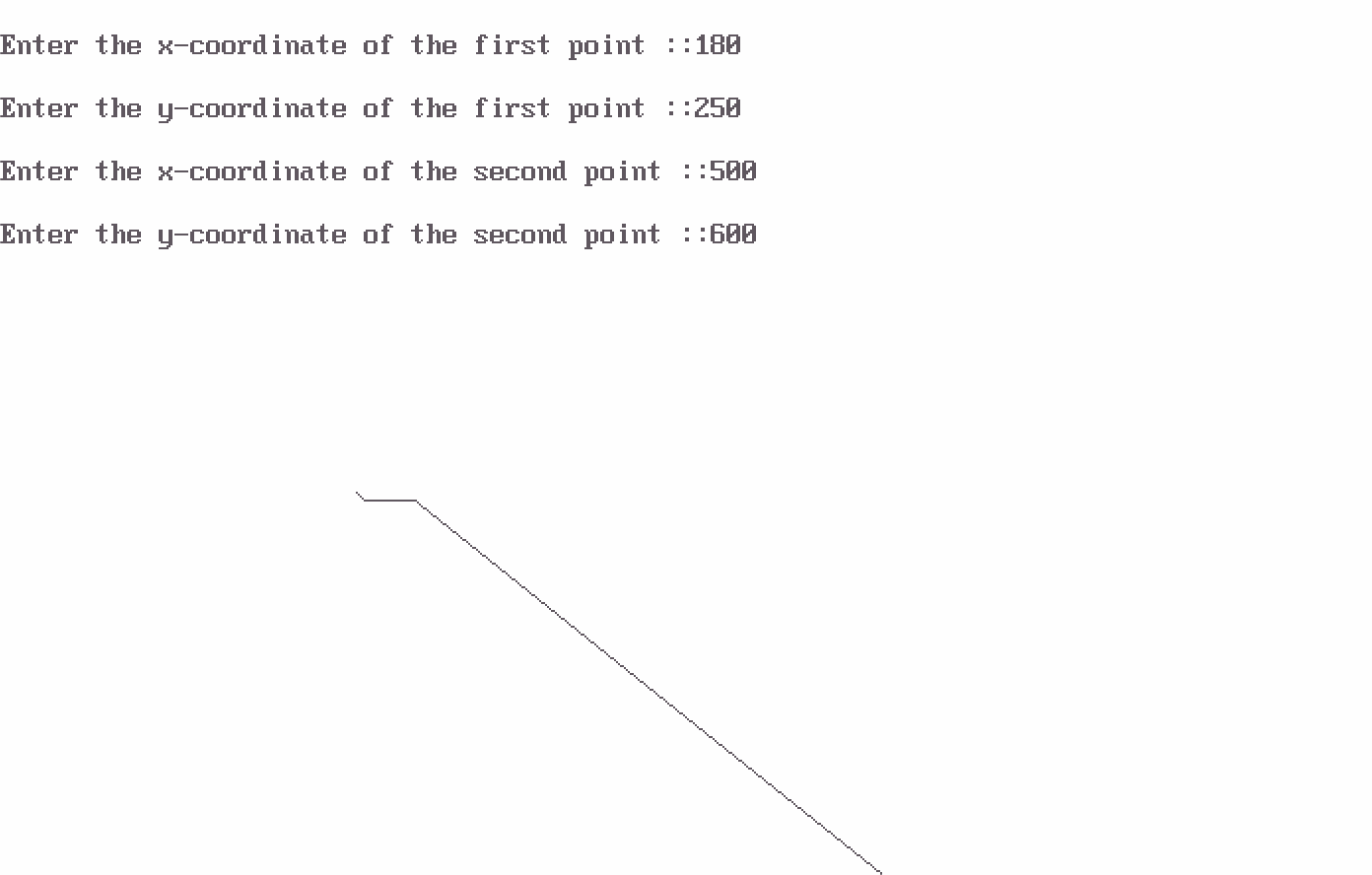 ALGORITHM TO DRAW A LINE USING DDA ALGORITHM.Start.Declare variables x,y,x1,y1,x2,y2,k,dx,dy,s,xi,yi and also declare gdriver=DETECT,gmode.Initialise the graphic mode with the path location in TC folder.Input the two line end-points and store the left end-points in (x1,y1).Load (x1,y1) into the frame buffer;that is,plot the first point.put x=x1,y=y1.Calculate dx=x2-x1 and dy=y2-y1.If abs(dx) > abs(dy), do s=abs(dx).Otherwise s= abs(dy).Then xi=dx/s and yi=dy/s.Start from k=0 and continuing till k<s,the points will bex=x+xi.y=y+yi.Place pixels using putpixel at points (x,y) in specified colour.Close Graph.Stop.WAP TO DRAW A LINE USING DDA ALGORITHM.#include<stdio.h> #include<conio.h> #include<graphics.h> void main(){int x,y,x1,x2,y1,y2,k,dx,dy,s,xi,yi; int gdriver=DETECT,gmode;initgraph(&gdriver,&gmode,"C:\\tc\\bgi:"); printf("enter first point"); scanf("%d%d",&x1,&y1);printf("enter second point"); scanf("%d%d",&x2,&y2); x=x1;y=y1; putpixel(x,y,7); dx=x2-x1; dy=y2-y1;if(abs(dx)>abs(dy))s=abs(dx);elses=abs(dy);xi=dx/s; yi=dy/s; x=x1; y=y1;putpixel(x,y,7); for(k=0;k<s;k++){x=x+xi; y=y+yi; putpixel(x,y,7);}getch(); closegraph();}OUTPUT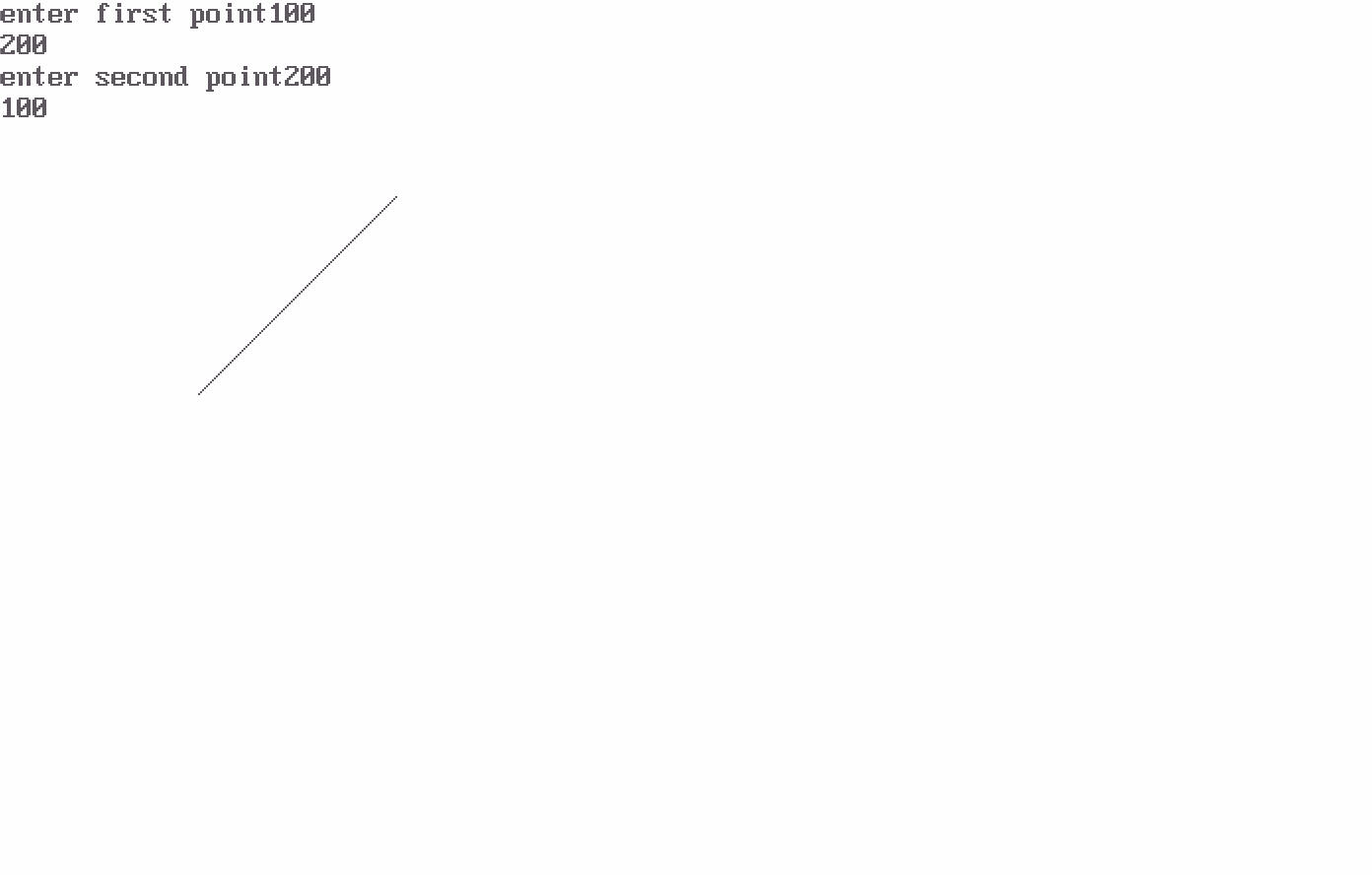 BRESENHAM’S ALGORITHM TO DRAW A CIRCLE.Start.Declare variables x,y,p and also declare gdriver=DETECT,gmode.Initialise the graphic mode with the path location in TC folder.Input the radius of the circle r.Load x-0,y=r,initial decision parameter p=1-r.so the first point is (0,r).Repeat Step 7 while (x<y) and increment x-value simultaneously. 7. If (p>0),do p=p+2*(x-y)+1.Otherwise p=p+2*x+1 and y is decremented simultaneously.Then calculate the value of the function circlepoints() with p.arameters (x,y).Place pixels using putpixel at points (x+300,y+300) in specified colour in circlepoints() function shifting the origin to 300 on both x-axis and y-axis.Close Graph.Stop.WAP TO DRAW A CIRCLE USING BRESENHAM’S ALGORITHM.#include<stdio.h> #include<conio.h> #include<graphics.h> void circlepoints(int,int); void main(){int x,y,p,r;int gdriver=DETECT,gmode; initgraph(&gdriver,&gmode,"C:\\tc\\bgi:"); clrscr();printf("enter the radius"); scanf("%d",&r); x=0;y=r;p=1-r; while(x<y){x++;if(p>0){}elsep=p+2*(x-y)+1; y--;p=p+2*x+1;circlepoints(x,y);}getch(); closegrap h();}void circlepoints(int x,int y){putpixel(x+300,y+300,8); putpixel(x+300,-y+300,8); putpixel(-x+300,y+300,8); putpixel(-x+300,-y+300,8); putpixel(y+300,x+300,8); putpixel(y+300,-x+300,8); putpixel(-y+300,x+300,8); putpixel(-y+300,-x+300,8);}OUTPUT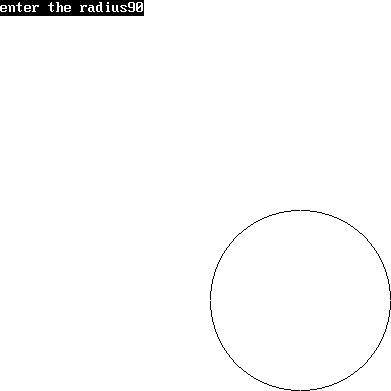 ALGORITHM TO DRAW AN ELLIPSE.Start.Initialize the graphic system using initgraph function.Get the input of radius of major and minor arc from the user.Store the values of major and minor arc in an another variable.Square the values of major and minor arc.Calculate decision parameter P = (square of minor axis – (square of major axis*minor axis)+ (0.25* square of major axis).Put the pixels symmetrically at = (0, length of minor axis).while (2*(square of minor axis*x)<=2*(square of major axis*y)), repeat steps 9 to step 17.increment x axis by 1.If P < 0new P = (P+( square of minor axis* square of major axis)+ square of major axis)Elsenew P = (P+( square of minor axis*x axis)-(2*square of major axis*y axis)+ square of minor axis).Decrement y by 1.End of step 10 if else structure.Plot symmetric points of ellipse in each quadrant.End of step 8 loop.This will give us ellipse only across minor axis now to draw an ellipse across major axis we proceed further.Get last point of ellipse in 1st quadrant.Initialize e = square of (x axis+.5)Initialize f = square of (y axis-1).Decision parameter P1 = ((square of minor axis*e)+( square of major axis*f)-( square of minor axis* square of major axis).While y axis != 0 repeat steps 24 to step 32.If P1>0New P1 = (P1+ square of major axis-(2* square of major axis*x axis)).ElseNew P1 = (P1+(2*square of minor axis*(x axis+1))-(2* square of major axis*(y axis- 1))+square of major axis).Increment x axis by 1.End of step 25 if else structureDecrement y axis by 1.Plot symmetric point in all quadrantsEnd of step 23 while loop.Close the graphic system.Stop.WAP TO DRAW AN ELLIPSE USING MID-POINT ELLIPSE DRAWING ALGORITHM.#include<stdio.h> #include<conio.h> #include<graphics.h> #include<math.h> void ellips(int x,int y);void completellipse(int r,int g,int u,int v){float s,k,e,f,x; double p1,p2; s=r;k=g; e=(pow((s+.5),2));f=(pow((k-1),2));p2=((u*e)+(v*f)-(u*v)); ellips(s,k); while(k>=0){if(p2>0)p2=(p2+v-(2*v*s));else{}k--;p2=(p2+(2*u*(s+1))-(2*v*(k-1))+v); s++;ellips(s,k);}}void main(){int gdriver=DETECT,gmode; int a,b,x,y;long u,v,p1; initgraph(&gdriver,&gmode,"C:\\tc\\bgi::"); printf("\n enter the length of major axis:"); scanf("\t%d",&a);printf("\n enter the length of minor axis:"); scanf("\t%d",&b);x=0;y=b; u=pow(b,2);v=pow(a,2);p1=(u-(v*b)+(.25*v)); ellips(x,y); while(2*(u*x)<=2*(v*y)){x++;if(p1<0)p1=(p1+(2*u*v)+v);else{}p1=(p1+(2*u*x)-(2*v*y)+u); y--;ellips(x,y);}completellipse(x,y,u,v); getch();closegraph();}void ellips(int x,int y){putpixel(x+200,y+200,8); putpixel(-x+200,y+200,8); putpixel(x+200,-y+200,8); putpixel(-x+200,-y+200,8);}OUTPUT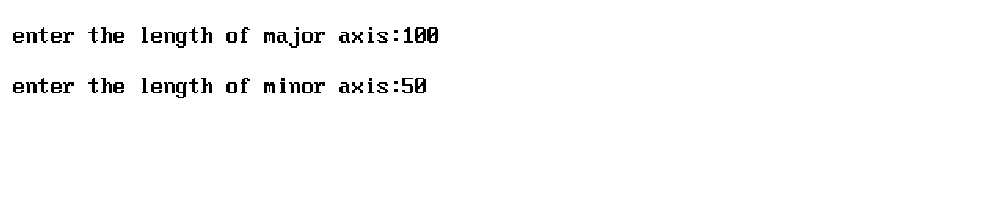 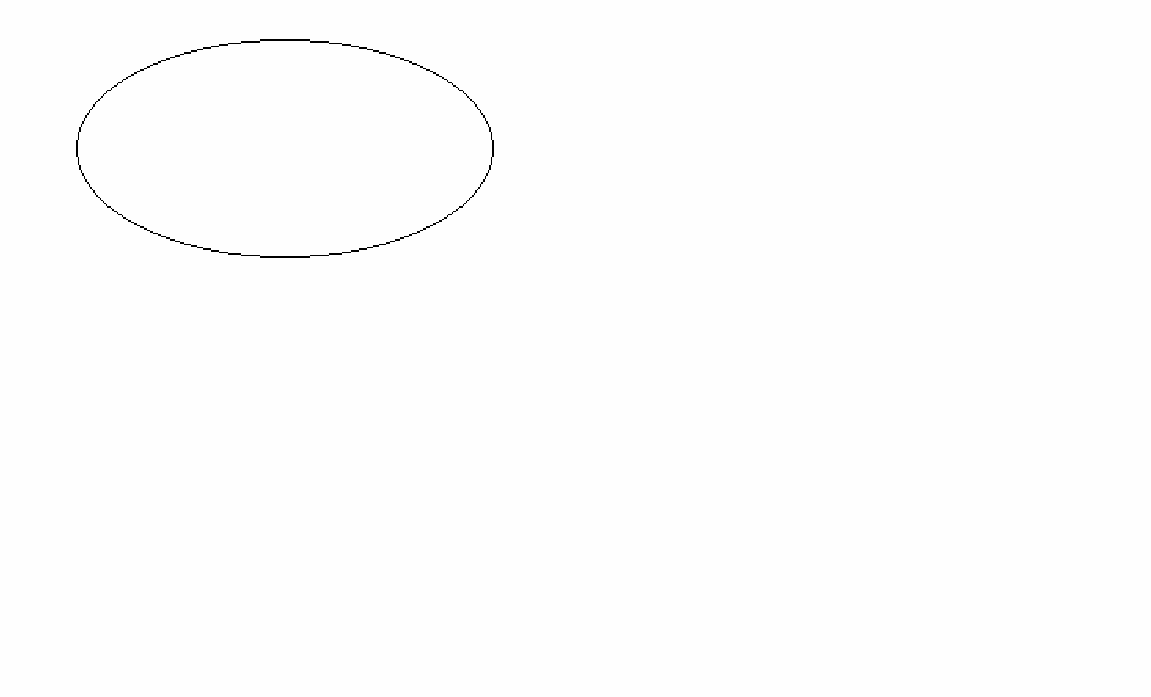 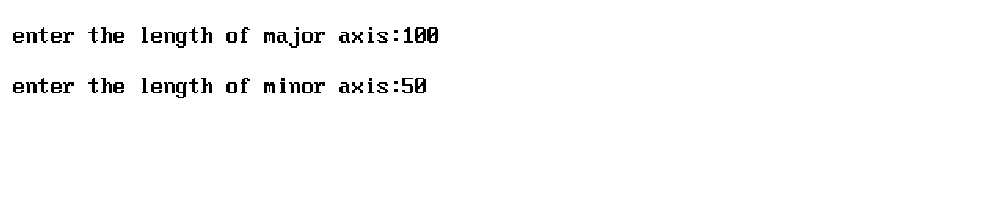 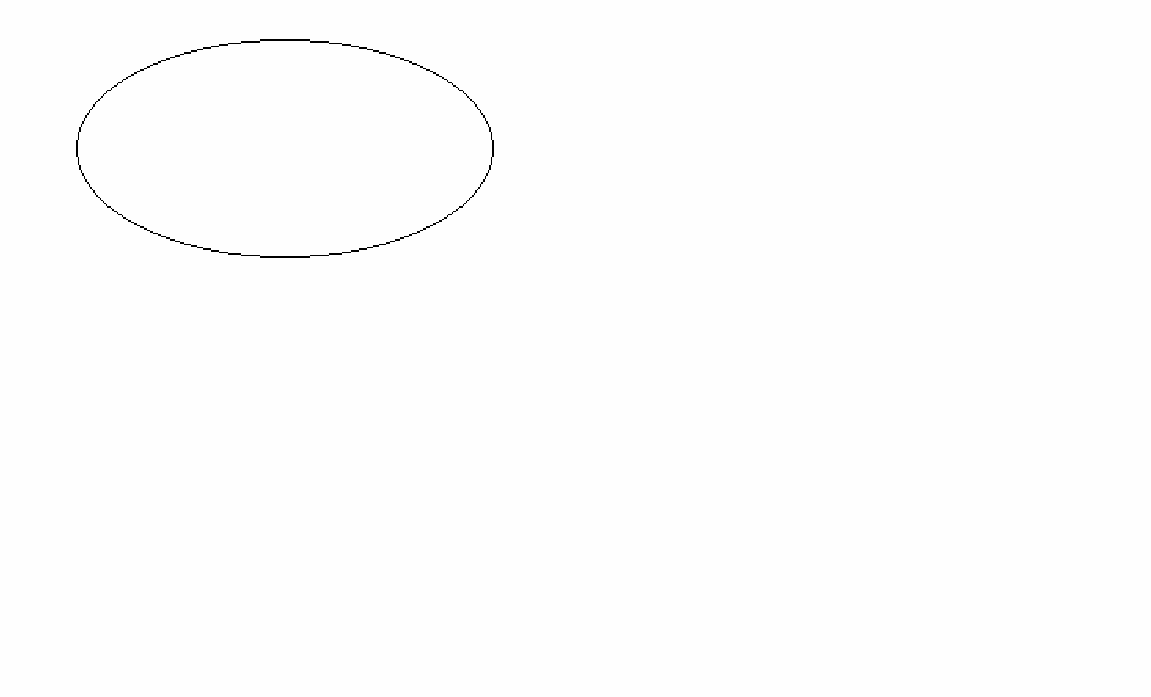 ALGORITHM TO CLIP A LINE.Start.Initialize the graphic system using initgraph function.Get the input of window co ordinates from the user and draw a window.Get the input of line co ordinates from user and draw the line.Calculate the region code of each end point of line using relation given in steps 6 to stepLet (x,y) be the co ordinates of end point of line and (xmin,ymin), (xmax,ymax) be co ordinates of world windowIf y –ymax = +veMSB region code = 1.Else MSB region code = 0.If ymin – y = +veRegion code = 1.Else Region code = 0.If x – xmax = +veRegion code = 1.Else Region code = 0.If xmin – x = +veLSB Region code = 1.Else LSB Region code = 0.Calculate region code of both end points.Logically and both region code.If Logically anded result is = 0Line is not a clipping candidate.Else.Line is a clipping candidate.Calculate slope of line using formula slope=(y2-y1)/(x2-x1).If line is to be horizontally clipped.New y = ymin or ymax.New x = x1 + ((new y - y1)/slope).If line is to be vertically clipped.New x = xmin or xmax.New y = y1+slope*(new x –x1).Clip the lines from these intersection points.Display the new line.Close the graphic system.Stop.WAP TO SHOW LINE CLIPPING.#include<stdio.h> #include<conio.h> #include<graphics.h> #include<dos.h>voidstorepoints(int,int,int,int,int,int,int[]); void main(){int gdriver=DETECT,gmode;int	x1,x2,y1,y2,xmax,ymax,xmin,ymin,a[10],b[10],xi1,xi2,yi1,yi2,flag=0; float m;int i; clrscr();printf("output"); printf("\n");printf("enter the value of x1,y1,x2,y2:	>"); scanf("%d%d%d%d",&x1,&y1,&x2,&y2); printf("enter the value of xmax,ymax,xmin,ymin:"); scanf("%d%d%d%d",&xmax,&ymax,&xmin,&ymin); storepoints(x2,y2,ymin,ymax,xmax,xmin,b); for(i=1;i<=4;i++){if(a[i]*b[i]==0)flag=1; else flag=0;}if(flag==1){m=(y2-y1)/(x2-x1); xi1=x1;yi1=y1;}if(a[1]==1){}else{yi1=ymax; xi1=x1+((1/m)*(yi1-y1));if(a[2]==1){yi1=ymin; xi1=x1+((1/m)*(yi1-y1));}}if(a[3]==1){xi1=xmax; yi1=y1+(m*(xi1-x1));}if(a[4]==1){}elsexi1=xmin; yi1=y1+(m*(xi1-x1));if(b[1]==1){}elseyi2=ymax; xi2=x2+((1/m)*(yi2-y2));if(b[2]==1){}elseyi2=ymin; xi2=x2+((1/m)*(yi2-y2));if(b[3]==1){clrscr();}elsexi2=xmax; yi2=y2+((1/m)*(xi2-x2));if(b[4]==1){xi2=xmin; yi2=y2+(m*(xi2-x2));}initgraph(&gdriver,&gmode,"c://tc//bgi:"); rectangle(xmin,ymin,xmax,ymax); line(x1,y1,x2,y2);delay(5000); closegraph(); clrscr();initgraph(&gdriver,&gmode,"c://tc//bgi:"); line(xi1,yi1,xi2,yi2);rectangle(xmin,ymin,xmax,ymax);if(flag==0){printf("\n no clipping is required");}getch(); closegraph();}void storepoints(int x1,int y1,int ymax,int xmax,int xmin,int ymin,int c[10]){if((y1-ymax)>0)c[1]=1;elsec[1]=0;if((ymin-y1)>0)c[2]=1;elsec[2]=0;if((x1-xmax)>0)c[3]=1;elsec[3]=0;if((xmin-x1)>0)c[4]=1;else}c[4]=0;OUTPUTenter the value of x1,y1,x2,y2:	>10 10100100enter the value of xmax,ymax,xmin,ymin50 5000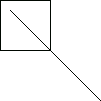 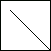 WAP TO ROTATE A TRIANGLE ABOUT ORIGIN.#include<iostream.h> #include<conio.h> #include<graphics.h> #include<process.h> #include<math.h> void main(){clrscr();int graphdriver=DETECT,graphmode; initgraph(&graphdriver,&graphmode,"...\\bgi");int x,y,x1,a[3][3];double b[3][3],c[3][3];cout<<"\n	Enter Ist coordinates of triangle:"; cin>>a[0][0]>>a[1][0];cout<<"\n	Enter 2nd coordinates of triangle:"; cin>>a[0][1]>>a[1][1];cout<<"\n	Enter 3rd coordinates of triangle:"; cin>>a[0][2]>>a[1][2];line(a[0][0],a[1][0],a[0][1],a[1][1]);line(a[0][1],a[1][1],a[0][2],a[1][2]);line(a[0][0],a[1][0],a[0][2],a[1][2]);getch(); cleardevice();cout<<"\n Enter angle of rotation:\n"; cin>>x;b[0][0]=b[1][1]=cos((x*3.14)/180);b[0][1]=-sin((x*3.14)/180);b[1][0]=sin((x*3.14)/180); b[2][2]=1; b[2][0]=b[2][1]=b[0][2]=b[1][2]= 0;for(int i=0;i<3;i++){for(int j=0;j<3;j++){	c[i][j]=0;for (int k=0; k<3;k++){c[i][j]+=a[i][k]*b[k][j];} x1=(c[i][j]+0.5);a[i][j]=x1;}}cout<<"\n Triangle after rotation is:\n" ;line(a[0][0],a[1][0],a[0][1],a[1][1]);line(a[0][1],a[1][1],a[0][2],a[1][2]);line(a[0][0],a[1][0],a[0][2],a[1][2]);getch(); closegraph();}OUTPUT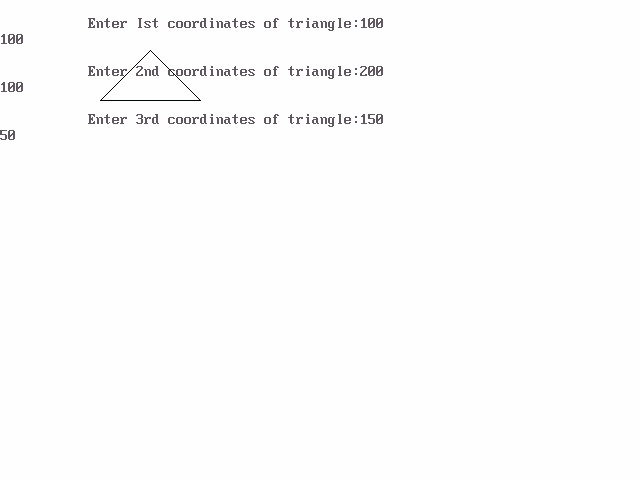 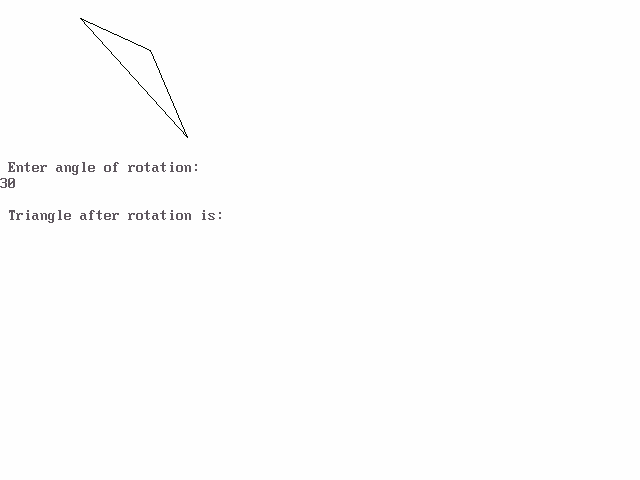 PROGRAM T O SCALE THE TRIANGLE#include<iostream.h> #include<conio.h> #include<graphics.h>O void main(){int gd=DETECT,gm; initgraph(&gd, &gm,""); cleardevice();int x1,y1,x2,y2,x3,y3,x4,y4; float sx,sy;cout<<"Enter the first coordinates of triangle\n"; cin>>x1>>y1;cout<<"Enter the second coordinates of triangle\n"; cin>>x2>>y2;cout<<"Enter the third coordinates of triangle\n"; cin>>x3>>y3;intpoly[8]={x1,y1,x2,y2,x3,y3,x1,y1}; cleardevice();drawpoly(4,poly); getch();cout<<"Enter the scaling factors\n"; cin>>sx>>sy;x4=sx*x1-x1; y4=sy*y1-y1;x1=sx*x1-x4; y1=sy*y1-y4; x2=sx*x2-x4;y2=sy*y2-y4; x3=sx*x3-x4; y3=sy*y3-y4; poly[0]=x1; poly[1]=y1; poly[2]=x2; poly[3]=y2; poly[4]=x3; poly[5]=y3; poly[6]=x1; poly[7]=y1; getch(); cleardevice(); drawpoly(4,poly); getch(); closegraph();}OUTPUT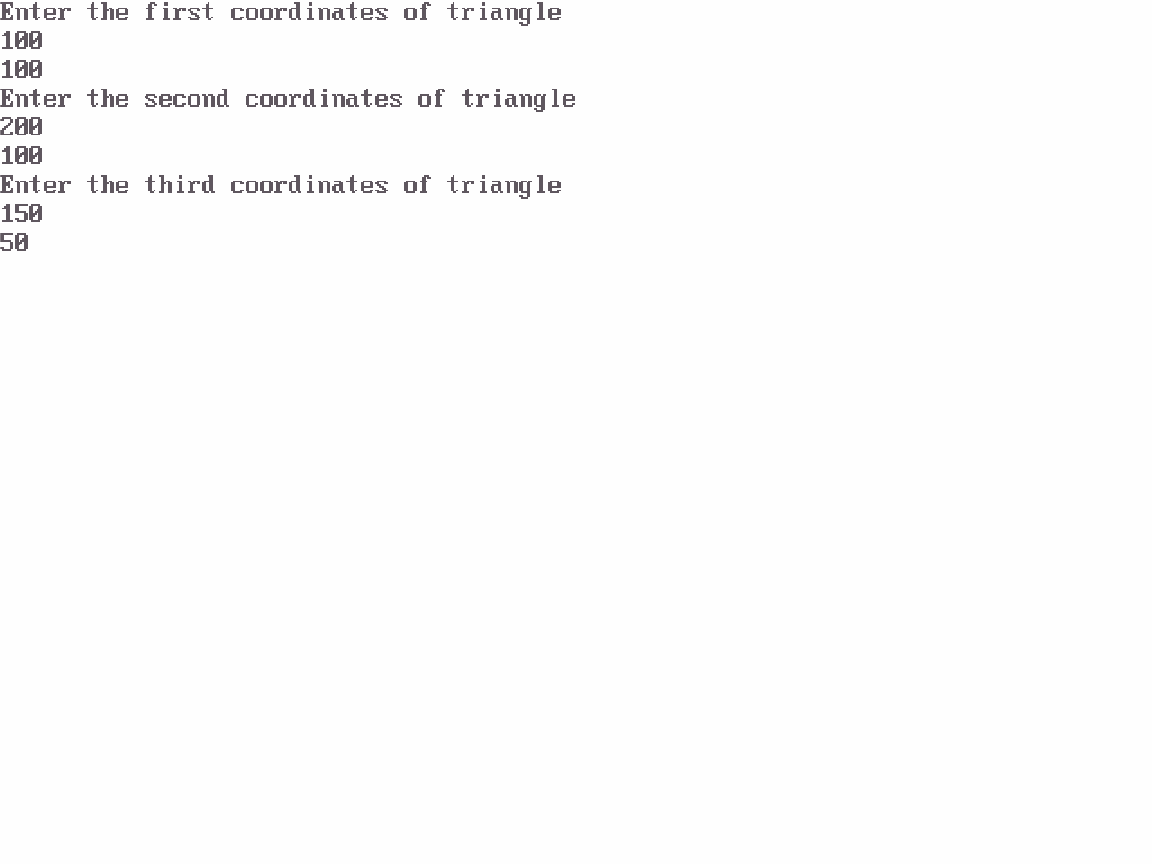 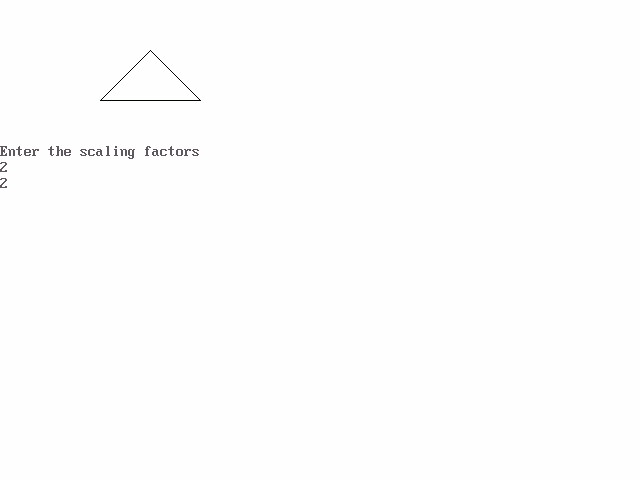 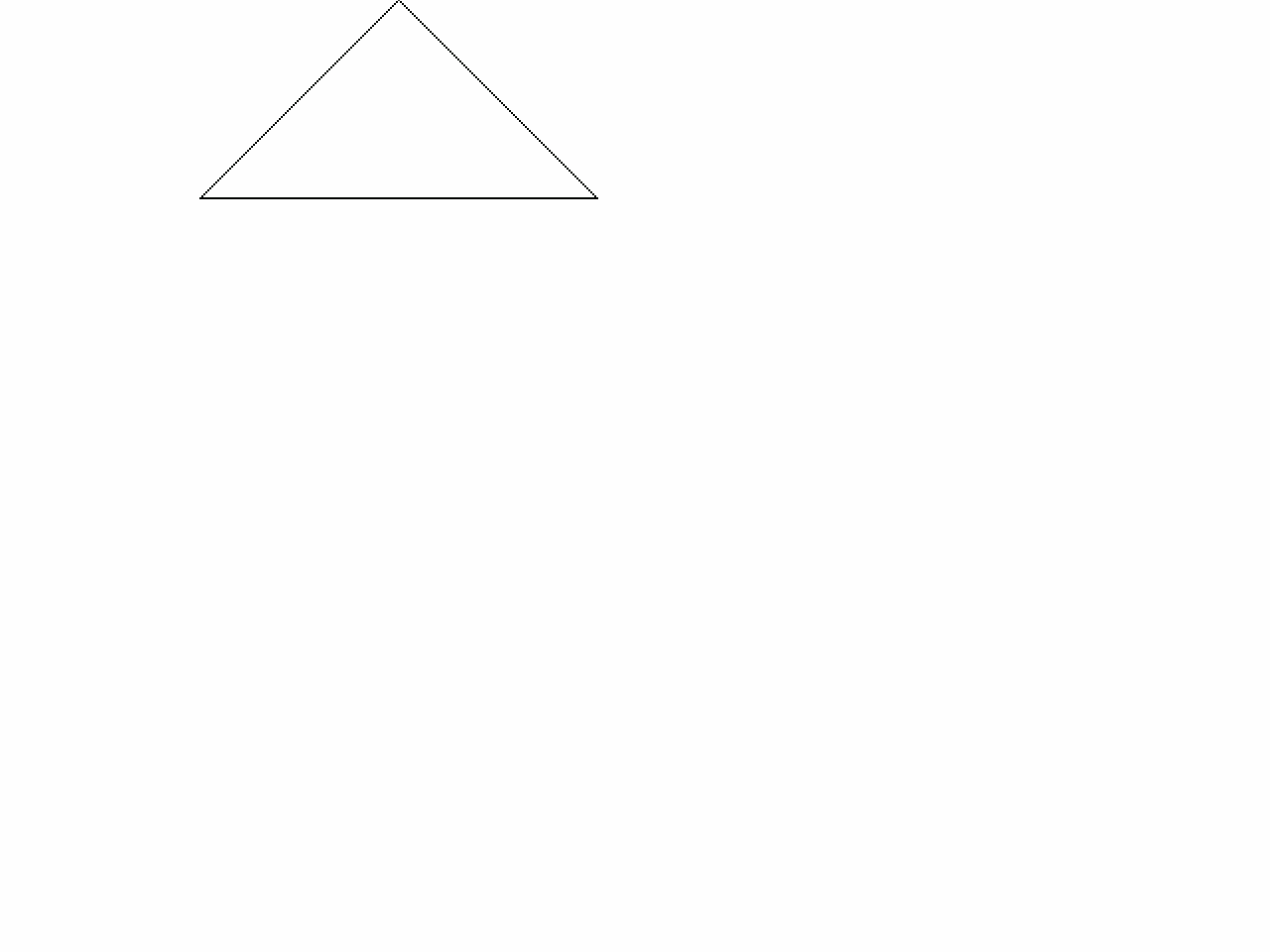 PROGRAM TO TRANSLATE A TRIANGLE#include<iostream.h> #include<conio.h> #include<graphics.h> #include<process.h> #include<math.h>void main(){clrscr();int graphdriver=DETECT,graphmode; initgraph(&graphdriver,&graphmode,"...\\bgi");int x,y,x1,y1,x2,y2,x3,y3;cout<<"\n	Enter Ist coordinates of triangle:"; cin>>x1>>y1;cout<<"\n	Enter 2nd coordinates of triangle:"; cin>>x2>>y2;cout<<"\n	Enter 3rd coordinates of triangle:"; cin>>x3>>y3;cleardevice(); line(x1,y1,x2,y2);line(x2,y2,x3,y3);line(x1,y1,x3,y3); getch(); cleardevice();cout<<"\n Enter translatio factors :\n"; cin>>x>>y;x1-=x;y1-=y;x2-=x;y2-=y;x3-=x;y3-=y;cleardevice(); line(x1,y1,x2,y2);line(x2,y2,x3,y3);line(x1,y1,x3,y3); getch(); closegraph();}OUTPUT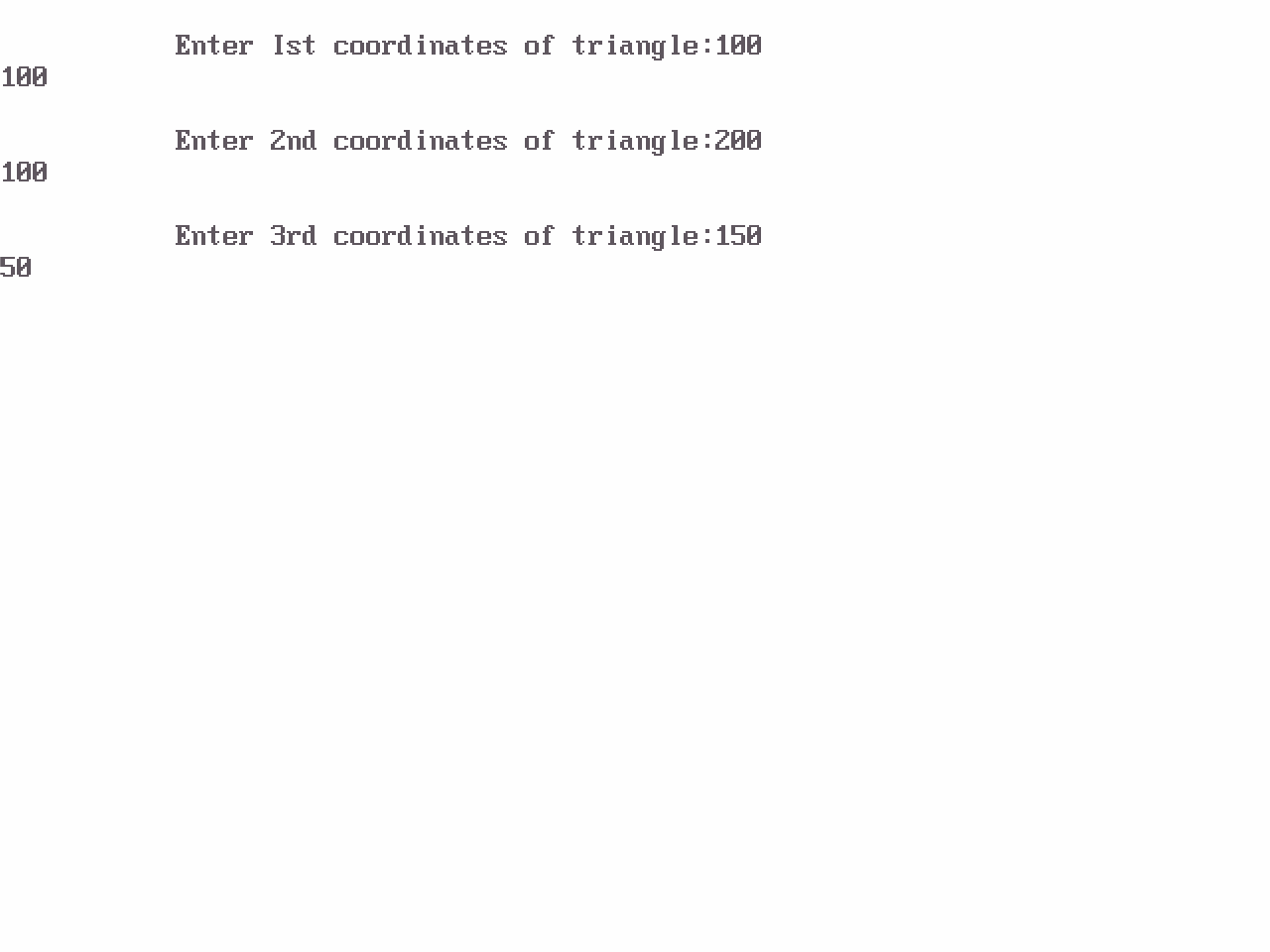 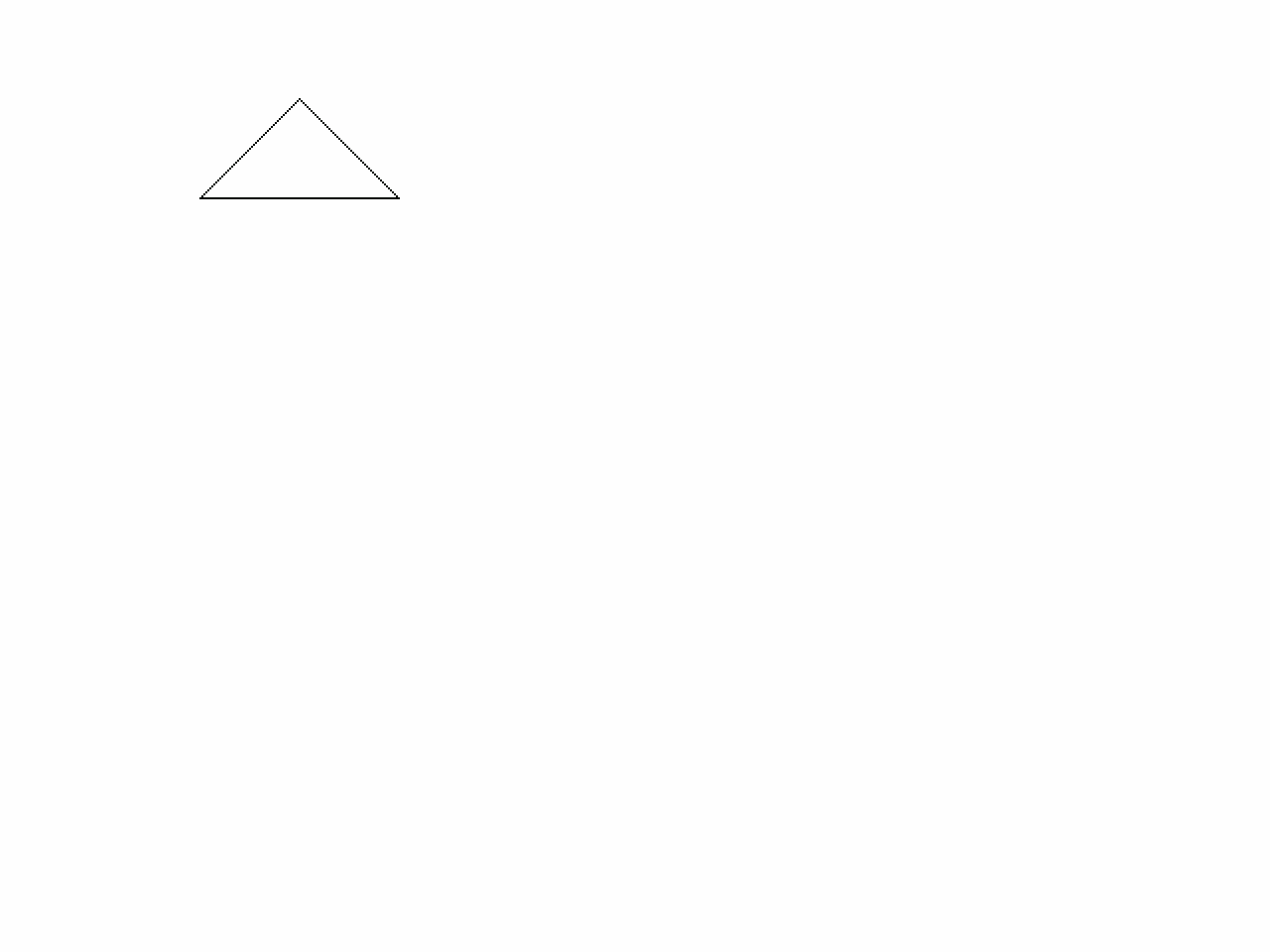 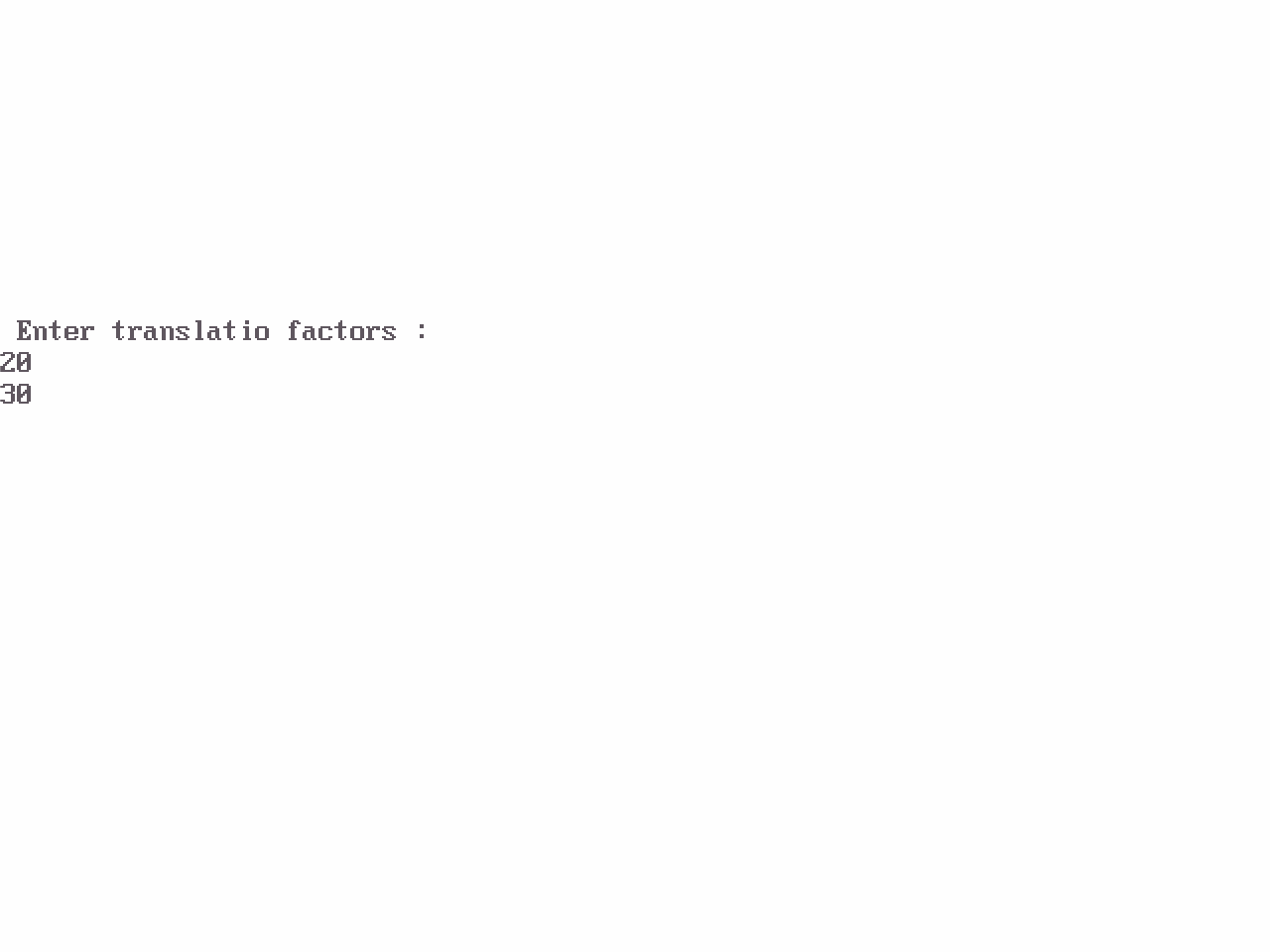 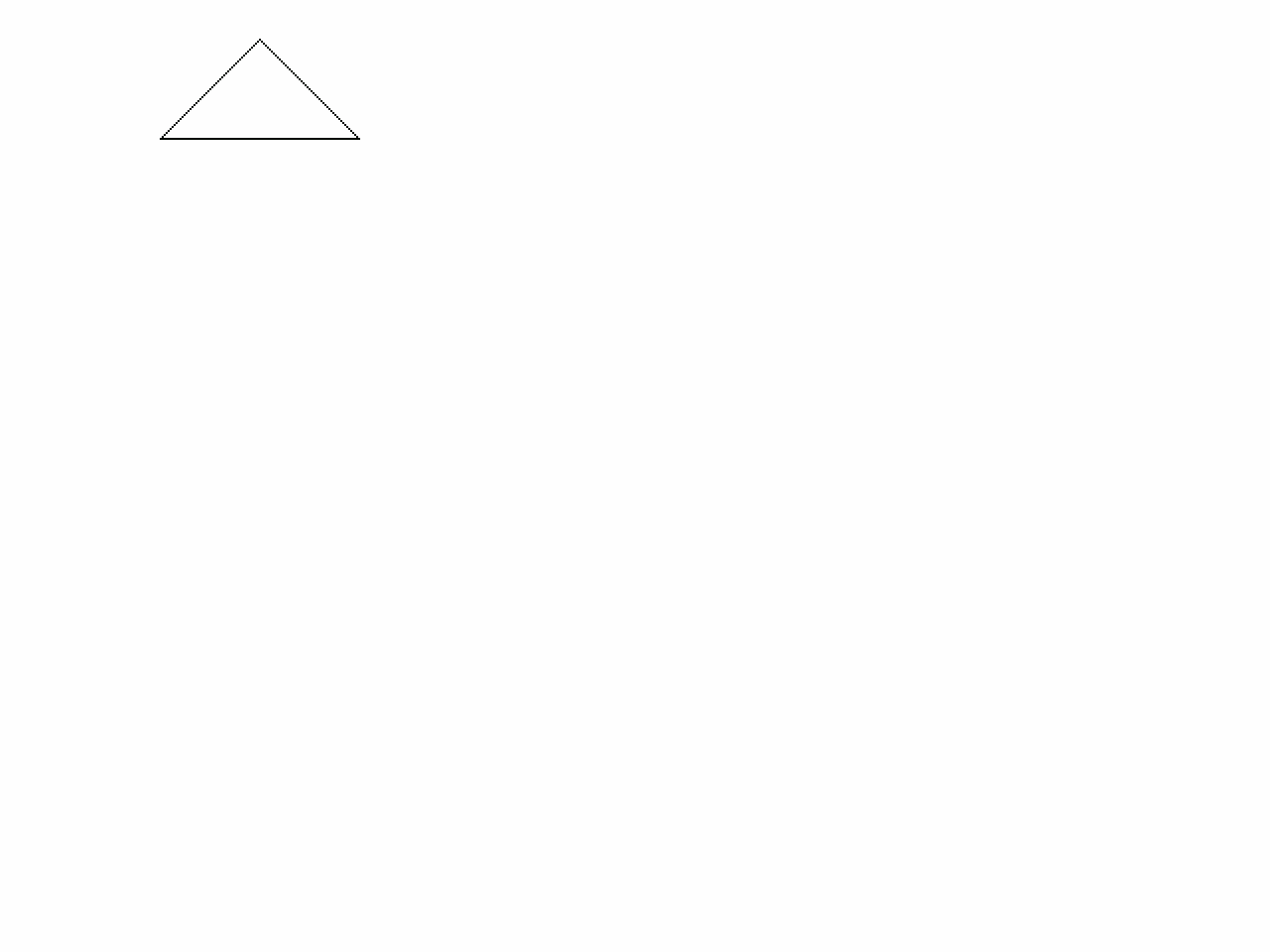 PROGRAM TO ROTATE A POINT ABOUT A POINT#include<iostream.h> #include<conio.h> #include<graphics.h> #include<math.h> #include<dos.h>void main(){clrscr();int gm,gd=DETECT; initgraph(&gd,&gm,"");int h,k,x1,y1,x2,y2,x3,y3; float t;cout<<" OUTPUT"<<endl;cout<<"Enter the coordinates of point"<<endl; cin>>x2>>y2;putpixel(x2,y2,2);cout<<"Enter the coordinates of point around which rotation is done"<<endl; cin>>h>>k;putpixel(h,k,2);cout<<"Enter the angle for rotation"<<endl; cin>>t;cleardevice(); x1=(h*cos(t))-(k*sin(t));y1=(h*sin(t))+(k*cos(t)); x3=x1+x2-h;y3=y1+y2-k;cout<<"Point after rotation is:";putpixel(x3,y3,2);getch(); closegraph();}OUTPUT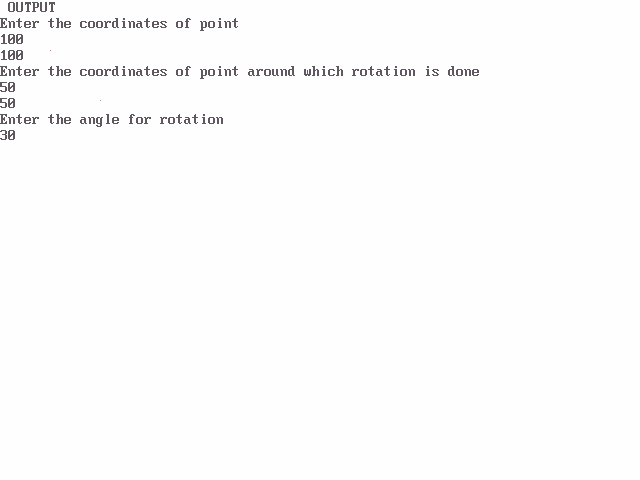 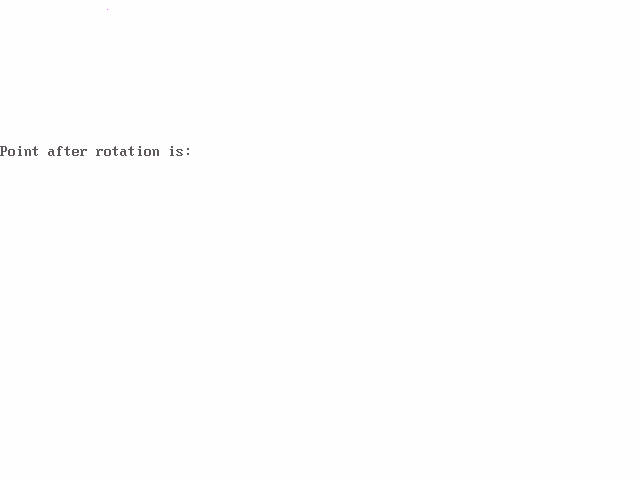 PROGRAM TO ROTATE A POINT ABOUT ORIGIN#include<iostream.h> #include<conio.h> #include<graphics.h> #include<math.h> #include<dos.h>void main(){clrscr();int gm,gd=DETECT; initgraph(&gd,&gm,"");int h,k,x1,y1,x2,y2,x3,y3; float t;cout<<" OUTPUT"<<endl;cout<<"Enter the coordinates of point"<<endl; cin>>x2>>y2;putpixel(x2,y2,2);cout<<"Enter the angle for rotation"<<endl; cin>>t;cleardevice();x1=int(x2*cos(t*3.14/180))-(y2*sin(t*3.14/180)); y1=int(x2*sin(t*3.14/180))+(y2*cos(t*3.14/180)); cout<<"Point after rotation is:";putpixel(x1,y1,2);getch(); closegraph();}OUTPUT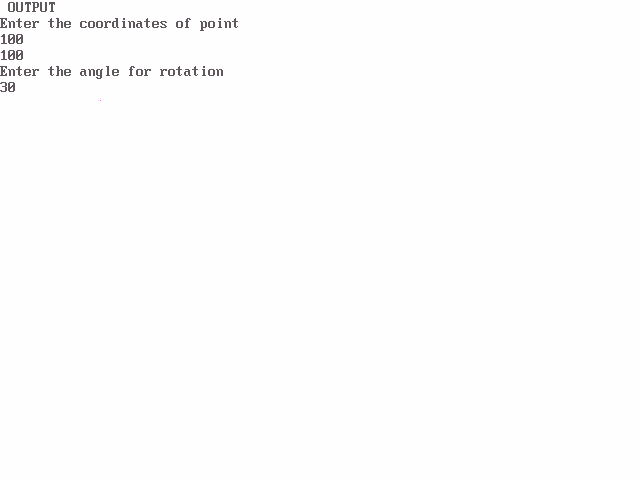 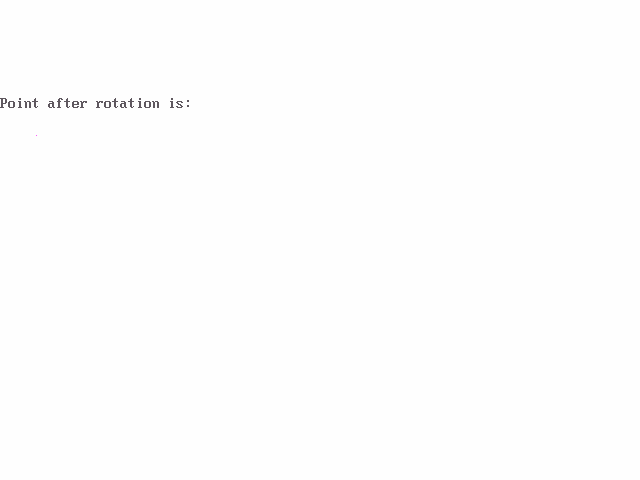 PROGRAM TO REFLECT A TRIANGLE#include<iostream.h> #include<conio.h> #include<graphics.h> #include<process.h> #include<math.h> void main(){clrscr();int graphdriver=DETECT,graphmode; initgraph(&graphdriver,&graphmode,"...\\bgi");int x,y,x1,a[3][3];double b[3][3],c[3][3];cout<<"\n	Enter Ist coordinates of triangle:"; cin>>a[0][0]>>a[1][0];cout<<"\n	Enter 2nd coordinates of triangle:"; cin>>a[0][1]>>a[1][1];cout<<"\n	Enter 3rd coordinates of triangle:"; cin>>a[0][2]>>a[1][2];cout<<"\n Enter 1. for reflection in x-axis:\n"; cout<<"\n Enter 2. for reflection in y-axis:\n"; cout<<"\n Enter 3. for reflection in both the axis:\n"; cin>>x;cleardevice(); line(320,0,320,479); line(0,240,639,240);line(a[0][0],a[1][0],a[0][1],a[1][1]);line(a[0][1],a[1][1],a[0][2],a[1][2]);line(a[0][0],a[1][0],a[0][2],a[1][2]);switch(x){case 1:b[0][0]=640-a[0][0];b[0][1]=640-a[0][1];b[0][2]=640-a[0][2];b[1][0]=a[1][0];b[1][1]=a[1][1];b[1][2]=a[1][2]; line(320,0,320,479); line(0,240,639,240);line(b[0][0],b[1][0],b[0][1],b[1][1]);line(b[0][1],b[1][1],b[0][2],b[1][2]);line(b[0][0],b[1][0],b[0][2],b[1][2]);getch(); break;case 2:b[1][0]=480-a[1][0];b[1][1]=480-a[1][1];b[1][2]=480-a[1][2];b[0][0]=a[0][0];b[0][1]=a[0][1];b[0][2]=a[0][2]; line(320,0,320,479); line(0,240,639,240);line(b[0][0],b[1][0],b[0][1],b[1][1]);line(b[0][1],b[1][1],b[0][2],b[1][2]);line(b[0][0],b[1][0],b[0][2],b[1][2]);getch();break;case 3: b[0][0]=640-a[0][0];b[0][1]=640-a[0][1];b[0][2]=640-a[0][2];b[1][0]=a[1][0];b[1][1]=a[1][1];b[1][2]=a[1][2]; line(320,0,320,479); line(0,240,639,240);line(b[0][0],b[1][0],b[0][1],b[1][1]);line(b[0][1],b[1][1],b[0][2],b[1][2]);line(b[0][0],b[1][0],b[0][2],b[1][2]); b[1][0]=480-a[1][0];b[1][1]=480-a[1][1];b[1][2]=480-a[1][2];b[0][0]=a[0][0];b[0][1]=a[0][1];b[0][2]=a[0][2]; line(320,0,320,479); line(0,240,639,240);line(b[0][0],b[1][0],b[0][1],b[1][1]);line(b[0][1],b[1][1],b[0][2],b[1][2]);line(b[0][0],b[1][0],b[0][2],b[1][2]);getch(); break;}getch(); closegraph();}OUTPUT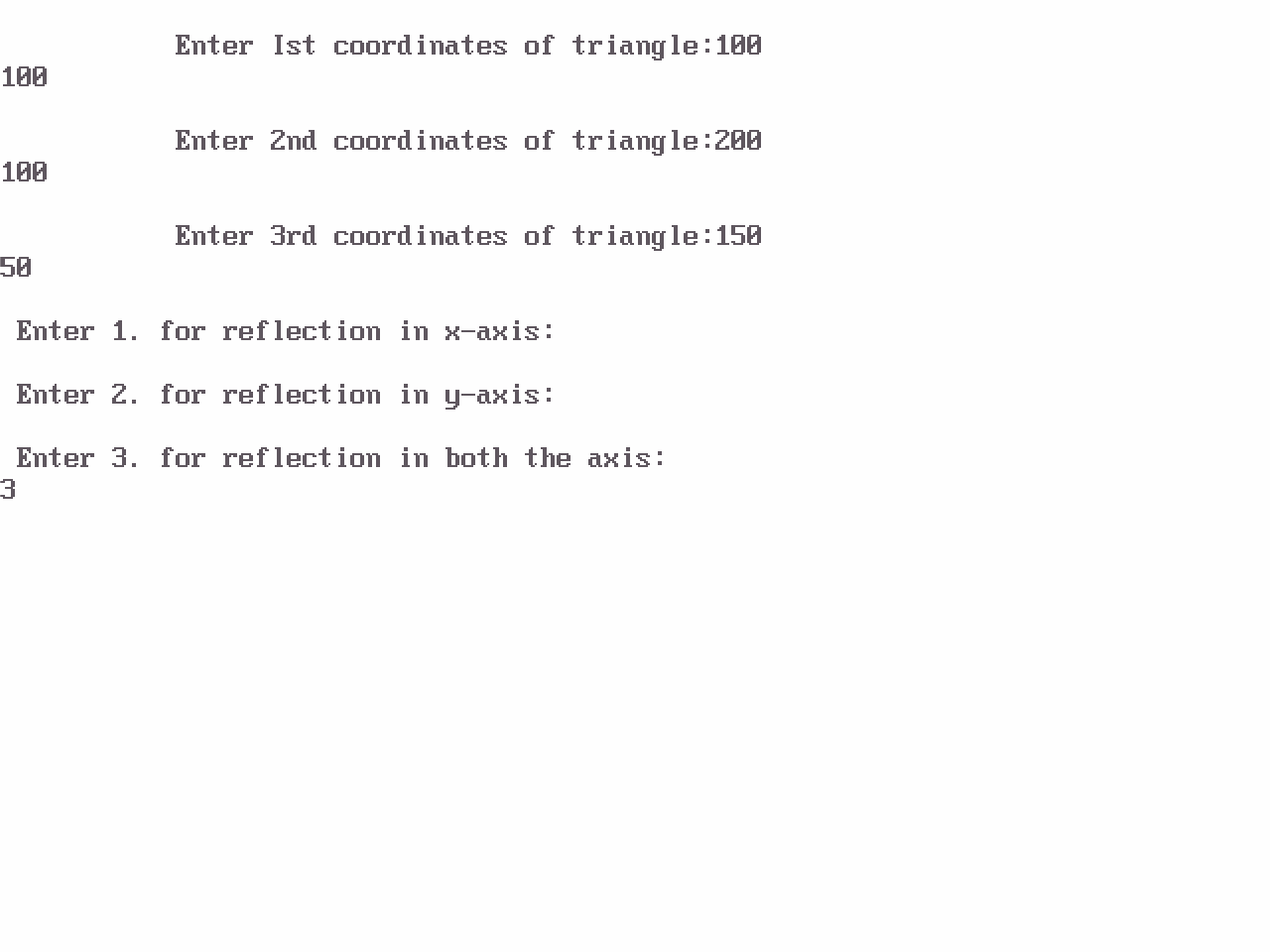 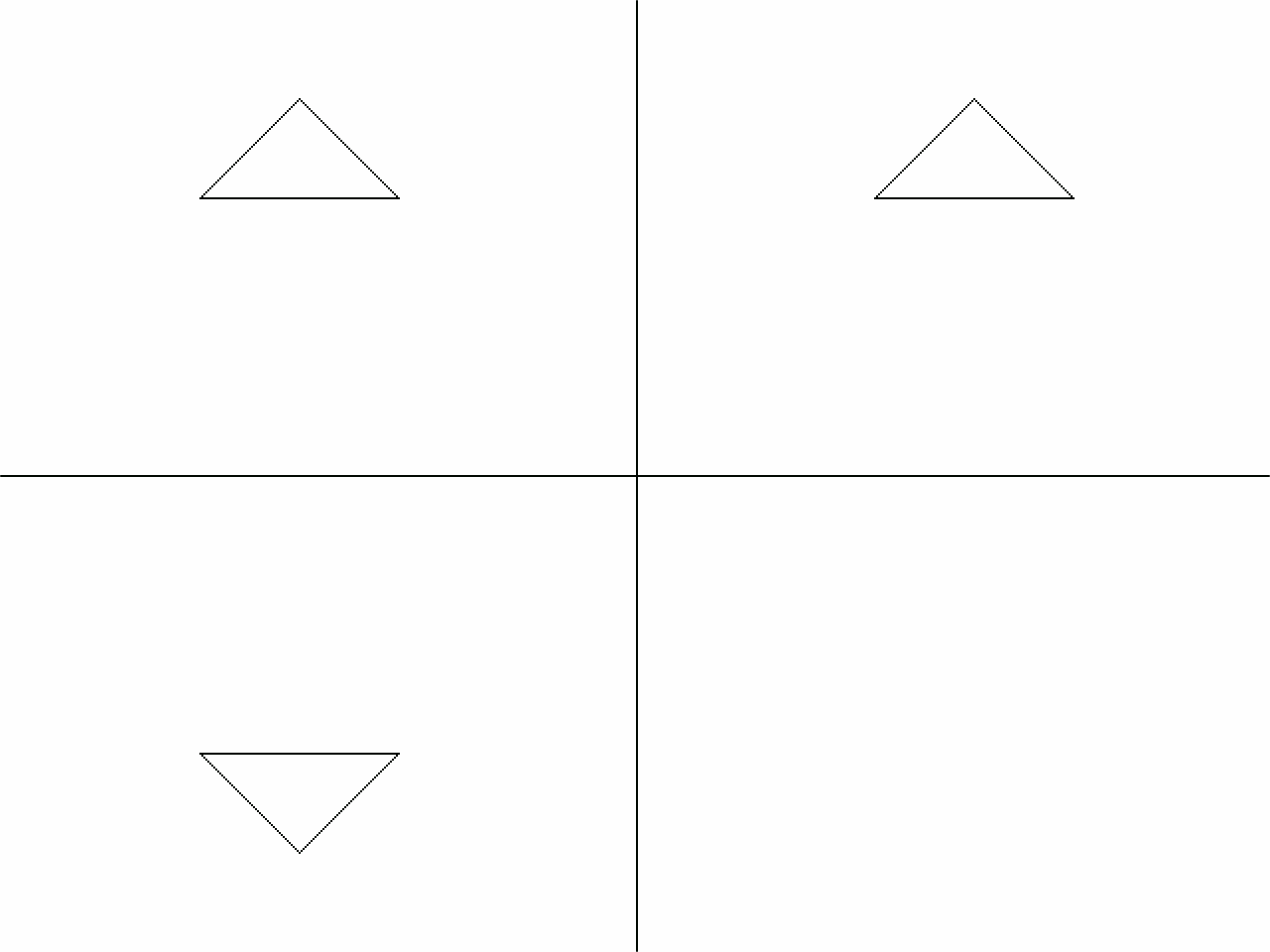 PROGRAM TO DRAW A HUT USING SIMPLE GRAPHIC FUNCTIONS#include<conio.h> #include<iostream.h> #include<graphics.h> #include<math.h> #include<dos.h> #include<process.h> void main(){int graphdriver=DETECT,graphmode; initgraph(&graphdriver,&graphmode,"...\\bgi"); line(100,100,150,50);line(150,50,200,100); line(100,100,200,100); line(150,50,350,50); line(200,100,350,100); line(350,50,350,100);circle(150,75,10); rectangle(100,100,200,300); rectangle(200,100,350,300); rectangle(250,175,300,225); line(250,175,300,225); line(300,175,250,225); line(125,300,125,225); line(175,300,175,225); arc(150,225,0,180,25);getch(); closegraph();}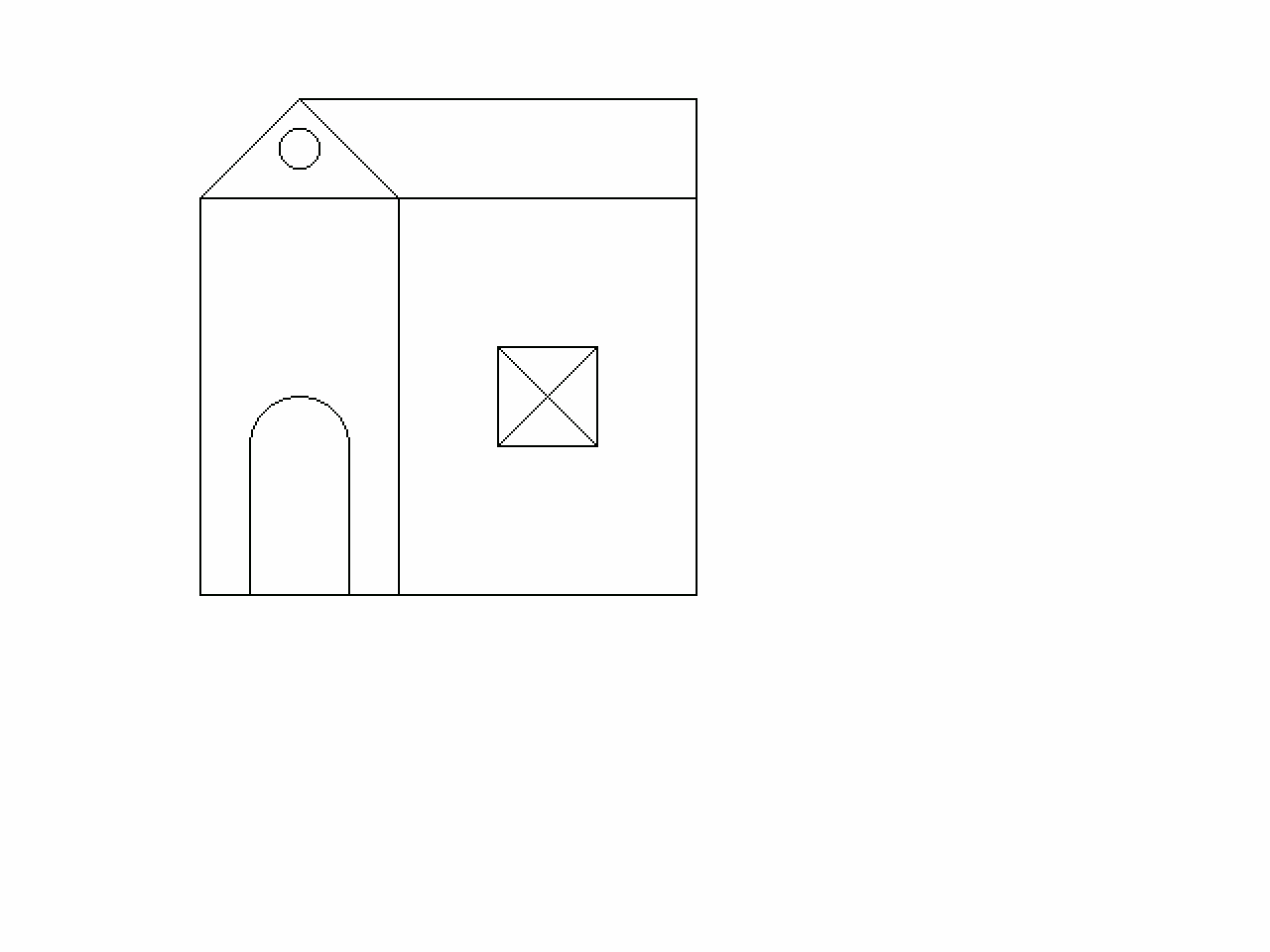 PROGRAM TO FILL A POLYGON#include<conio.h> #include<iostream.h>#include<graphics.h> #include<math.h> #include<dos.h> #include<process.h> void main(){int graphdriver=DETECT,graphmode; initgraph(&graphdriver,&graphmode,"...\\bgi"); int p=1,x;int	a[12]={100,100,150,150,200,100,200,200,100,200,100,100};drawpoly(6,a);for(int i=100;i<200;i++){	p=1;for(int j=100;j<=200;j++){x=getpixel(j,i);for(int d=0;d<11;d++){if(j==a[d]&&i==a[d+1] ) break;else{if(x>0&&d==10) p++;if(p%2==0)putpixel(j,i,4);}}}}getch();closegraph();}OUTPUT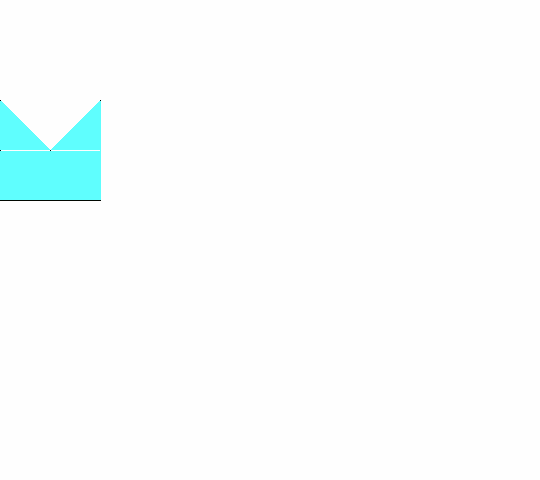 